ДЦО «Заря»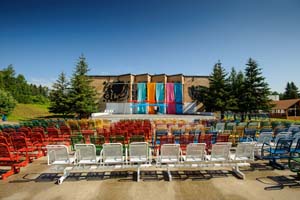 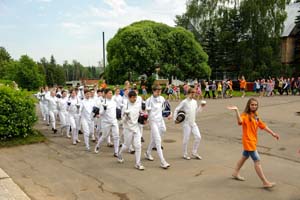 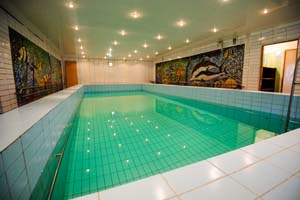 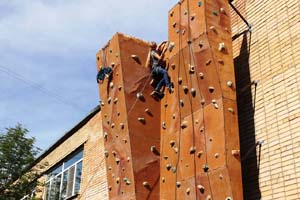 Общество с ограниченной ответственностью «Детский Центр Отдыха «ЗАРЯ»Контакты: Приемная генерального директора
8 (495) 283-90-01 / 8 (495) 283 90-07 / 8 (926) 398-72-03
dcozary@mail.ruОтдел продаж
8 (495) 283-90-08 / 8 (495) 283-90-09 / 8 (903) 710-72-12
zarya_city@mail.ruСайт: www.dcozarya.ru, http://vk.com/dco_zaryaАдрес: 141895, Московская обл. Дмитровский р-н. дер. РыбакиОписание лагеря:ДЦО «ЗАРЯ» расположен в 27 км от МКАД, в экологически чистой зоне Дмитровского района Московской области, в окружении хвойного леса, среди 3 озер. Проживание детей организовано с размещением от 3 до 5 человек в номере четырехэтажного пансионата (удобства и сантехника в номере) и от 3 до 5 человек в комнатах двухэтажных корпусов (удобства и сантехника на этаже). Питание: 5-ти разовое сбалансированное (завтрак, обед, полдник, ужин, сонник) по нормам СанПиНа.Программа и сроки заезда:Гражданин - это человек, который любит свою Родину, знает ее историю, ему небезразлично будущее страны и его сограждан, действует на благо своей страны, знает и соблюдает права человека и улучшает условия жизни для людей вокруг. А Мир — это весь земной шар, все страны и народы. Так, в нашем понимании, рождается термин «Гражданин Мира» - человек любящий весь земной шар, с его невероятной историей, человек солидарный, знающий историю и традиции своей малой родины и общей планеты Земля.Данная программа рассчитана на несколько лет, в рамках которой ставится цель всесторонне рассмотреть окружающий мир с точки зрения социально-активного гражданина своей огромной Родины. Знакомство с историей своей страны и мировой историей, знакомство с социальными сферами жизнедеятельности, особенностями, обычаями различных стран и мировой культурой станут отличной площадкой для выполнения цели.Стоимость: 43 100 руб. - 21 день (без учета субсидий Правительства Москвы)Смены заездов: